ИСПОЛЬЗОВАНИЕ ИНТЕЛЛЕКТУАЛЬНЫХ ИГР НА УРОКАХ АНГЛИЙСКОГО ЯЗЫКА И ВО ВНЕКЛАССНОЙ РАБОТЕОдной из интереснейших форм проведения урока, а также внеклассного мероприятия, являются интеллектуальные игры лингвострановедческого характера. Они развивают общеобразовательный уровень учащихся, учат их находить дополнительную страноведческую информацию, развивают морально-волевые качества. Задания и конкурсы позволяют вовлечь практически каждого школьника в увлекательный мир интеллектуальных игр, учат взаимодействию в команде и повышают мотивацию к изучению иностранного языка. Интеллектуальные игры – неотъемлемая часть недели английского языка в нашей школе. Но, как правило, ребята просят проводить их чаще, хотя бы раз в четверть. Игры могут быть тематическими. Например, «Соединенное Королевство», «Музыка», «Спорт», «Кино». А могут включать в себя и то, и другое, и третье. Надеюсь, что фрагменты игр, представленные в этой статье, окажутся полезными и помогут сделать сложное обучение интересным. В качестве разминки можно предложить участникам назвать ЭТО одним словом по-английски. И слово, допустим, должно начинаться с одной из букв алфавита, в предложенном примере - с буквы «С».   1. Страна в Азии - … China. 2. Главный город страны - … capital. 3. Тип дома - … cottage. 4. По-русски – «круто», а по-английски – … «cool». 4. Моцарт, Шопен, Бетховен - … composer. 5. Корабль пустыни - … camel. 6. Урок, на котором ставят опыты - … chemistry. 7. Может быть горьким, пористым, молочным - … chocolate. 8. Профессия - … cook, carpenter, cleaner. 9. Ford, Lamborghini, Toyota - … car. 10. Денежная единица в Чехии или главное украшение королевы - … crown. 11. Футбольная команда из Шотландии – … Celtic. 12. В Макдональдсе можно заказать большую, среднюю или детскую порцию - … chips. 13. 100 лет - … century. 14. Самая популярная форма общения в Интернете - … chat. 15. Играют черными и белыми - … chess. 16. Наследник английского престола – принц … Charles. 16. Им обычно посыпают пиццу - … cheese. 17. Королева детектива – Agatha … Christie. Можно провести эту игру по-другому, используя все буквы алфавита. Например, A – Be of the same opinion – agree, B – A person whose business is to make or sell bread, cakes etc. – baker. C – Shout to attract attention – call. D – Protect from harm or danger – defend. E – As much or as many as necessary – enough. F – Not true or correct, artificial – false. G – Yellow metal of high value – gold. H – Dislike intensely – hate. I – Free from the control or influence of others – independent. J – position of employment – job. K – Touch with the lips in affection or greeting – kiss. L – Producing much noise – loud. M – A list of dishes to be served – menu. N – Part of the body joining the head to the shoulders – neck. O – Having lived or existed for a long time – old. P – give money in return for goods or services – pay. Q – Female sovereign who is the official ruler or head of state – Queen. R – Prepared for use or action – ready. S – Art of making figures or designes in wood, stone etc. – sculpture. T – Person aged between 13 and 19 – teenager. U – Brother of one’s father or mother – uncle. V – Roman goddess of love – Venus. W – Fighting between nations – war. Y – A system of Hindu philosophy – yoga. Z – The lowest point – zero. Один из любимых конкурсов школьников – «Портретная галерея» или «Разыскиваются», где командам необходимо узнать известных людей стран изучаемого языка. Это может выглядеть, например, так.PORTRAIT GALLERY 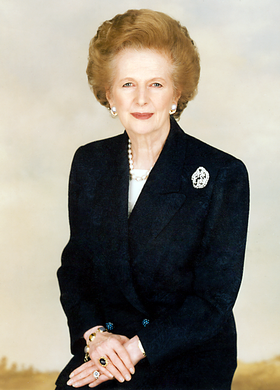 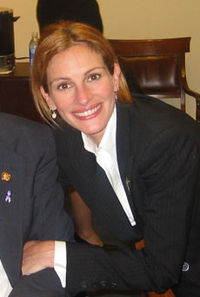 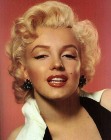 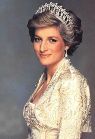 1. ___________        2. __________     3. ____________     4.____________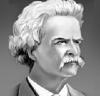 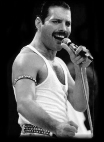 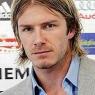 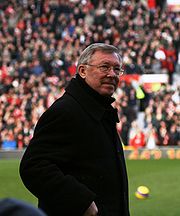  5. ___________    6. ____________  7. ____________ 8. ____________Правильные ответы: 1 – Маргарет Тэтчер, 2 – Джулия Робертс, 3 – Мэрилин Монро, 4 – Принцесса Диана, 5 – Марк Твен, 6 – Фредди Меркьюри, 7 – Дэвид Бекхэм, 8 – Алекс Фергюсон.

Эта же игра может носить тематический характер, когда предложенные персонажи выбраны по определенной теме.Игра «Интеллект-лото» проводится по образцу известной телеверсии «Кто хочет стать миллионером?». Возможны индивидуальный и командный варианты игры. Учитель дважды читает задание и варианты ответов. Игроки отмечают выбранные варианты в бланке ответов. Задания для «Интеллект-лото» могут выглядеть так.1. A helpless or inefficient person is often called what?A. A lame duck                                                           B. A blind swanC. A deaf turtle                                                           D. A sleepy fish2. Something considered to be extremely expensive is said to “cost and arm and …”A. An ear                                                                      B. A handC. A hand.                                                                    D. A leg3. A clumsy person has …A. Jam nails                                                                 B. Bread handsC. Butterfingers                                                          D. Marmalade thumbs4. A special day may be called a red …A. Letter day                                                                B. Postcard dayC. Stamp day                                                                D. Parcel day5. What is hopscotch?A. A drink                                                                     B. A fabric.C. A sweet                                                                    D. A game.6. What is the space at the back of the car, usually used for carrying goods, called?A. The shoe                                                                   B. The bootC The sandal                                                                D. The slipper7. A person with no tact might be referred to as a bull in a …A. China shop                                                              B. Sweet shopC. Clothes shop                                                             D. Greengrocer’s8. To feel joyful and happy is to be on the top of the …A. Sun                                                                            B. MoonC. World                                                                        D. Stars9. Something considered to be extremely expensive is said to “cost an arm and …”A. An ear                                                                        B. An eyeC. A hand                                                                       D. A leg      10. To discuss everything except the main point is to beat about the …A. Tulips                                                                         B. TreeC. Bush                                                                          D. DaisiesМузыкальный конкурс обычно завершает игру. Его всегда ждут с нетерпением. Провести его можно по-разному. Один из вариантов – предложить игрокам листы с фрагментами текстов песен. Учащимся необходимо определить, какому исполнителю принадлежит тот или иной фрагмент. Можно предложить ребятам прослушать саундтреки к фильмам и записать названия картин, в которых они прозвучали. (Например, «Один дома», «Шрек», «Терминатор», главная музыкальная тема из фильмов о Гарри Поттере и т.д.) А можно дать задание прослушать музыкальный фрагмент и назвать исполнителя. Не менее интересен конкурс, когда предлагается для нескольких отрывков песен найти их продолжение из предложенных вариантов.Таким образом, думаю, что интеллектуальные игры – одна из эффективных форм работы при обучении иностранному языку. Они помогают поддерживать устойчивый интерес к предмету, создают благоприятную психологическую атмосферу, повышают эмоциональный настрой. Стоит попробовать!Кулик Маргарита Борисовна, учитель английского языка ГУО «Средняя школа №11 г. Мозыря»